19 августа 2022 года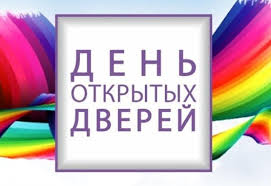 ЛОГАУ «Кингисеппский ЦСО» приглашает на День открытых дверей!В день мероприятия с 9.30 до 12.00 все желающие познакомиться с деятельностью учреждения смогут посетить занятия, проходящие в реабилитационном отделении с дневным пребыванием.Программа Дня открытых дверей9.30 - 9.40 – встреча гостей9.40 – 10.00 – практическое занятие «Ароматерапия» 10.00 – 11.00 – Информационный час, который включает в себя:- просмотр информационного видеоролика о деятельности центра- практические занятия (работа со специалистами учреждения)- знакомство с технологиями социального обслуживания11.00 – 12.00 – Литературный	 часЖдём Вас на Дне открытых дверей!